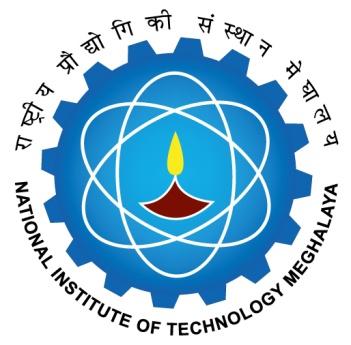 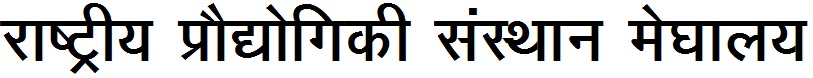  Ph.D. Pre-Submission  Seminar – ReportSignature of DRC ChairmanDate:Forwarded to Academic Section:Remarks:_________________________________________________________________________________________								Recommended /Not Recommended									Dean(AA)Approved /Not Approved											DirectorRoll No                     : _____________________________Name: _________________________________Name: _________________________________Date of Admission : _____________________________Date of Registration _______________________Date of Registration _______________________Category (Please Tick: Full time/Part time/Sponsored/Project Fellow)   Date of Comprehensive Exam : ______________Date of Comprehensive Exam : ______________Name of Supervisor:_______________________Name of Co-Supervisor:____________________Name of Co-Supervisor:____________________Date of Presentation:_______________________Time:________________   Venue:______________________Proposed Date of Submission of Thesis (within two months from the date of Pre-submission) :________________Proposed Date of Submission of Thesis (within two months from the date of Pre-submission) :________________REPORT OF THE DOCTORAL COMMITTEE ON THE PRE SUBMISSION SEMINAR:The scholar submitted/may submit a Synopsis report of the research work carried out by him / her and made an oral presentation before the Doctoral Committee. The work done by the scholar towards the degree of Doctor of Philosophy (Ph.D.) is, as of date.(please tick ONE of the two options given below)REPORT OF THE DOCTORAL COMMITTEE ON THE PRE SUBMISSION SEMINAR:The scholar submitted/may submit a Synopsis report of the research work carried out by him / her and made an oral presentation before the Doctoral Committee. The work done by the scholar towards the degree of Doctor of Philosophy (Ph.D.) is, as of date.(please tick ONE of the two options given below)REPORT OF THE DOCTORAL COMMITTEE ON THE PRE SUBMISSION SEMINAR:The scholar submitted/may submit a Synopsis report of the research work carried out by him / her and made an oral presentation before the Doctoral Committee. The work done by the scholar towards the degree of Doctor of Philosophy (Ph.D.) is, as of date.(please tick ONE of the two options given below)ADEQUATE for the submission of the Ph.D. Synopsis within One month and Thesis, within Two months of this date, incorporating the suggestions (if any) in consultation with the Ph.D. Supervisor.Approved Thesis Title: __________________________________________________________________________________________________________________________ADEQUATE for the submission of the Ph.D. Synopsis within One month and Thesis, within Two months of this date, incorporating the suggestions (if any) in consultation with the Ph.D. Supervisor.Approved Thesis Title: __________________________________________________________________________________________________________________________INADEQUATE for the submission of the Ph.D. Thesis in its present form and major modifications are required. (Committee should attach a separate sheet of their detailed observations). The scholar must incorporate the modifications suggested and give the Pre submission Seminar again.Suggested Date of repeat Pre­submission seminar :_____________Note to Supervisor(s):Details of Publications and other outcomes of the work done in the Ph.D and Thesis work in the form of patents / awards / etc., if any may be attached as a separate sheet. A panel of at least Ten external examiners, five from India and five from abroad, format available in the website. The same should be recommended & sign by DC members and soft copy (doc file) should be mailed to Dean (AA), AR(AA) and Academics office.Hard copy of the approved synopsis is be enclosed and soft copy (pdf) should be mailed to Dean (AA), AR(AA) and Academics office.Note to Supervisor(s):Details of Publications and other outcomes of the work done in the Ph.D and Thesis work in the form of patents / awards / etc., if any may be attached as a separate sheet. A panel of at least Ten external examiners, five from India and five from abroad, format available in the website. The same should be recommended & sign by DC members and soft copy (doc file) should be mailed to Dean (AA), AR(AA) and Academics office.Hard copy of the approved synopsis is be enclosed and soft copy (pdf) should be mailed to Dean (AA), AR(AA) and Academics office.Note to Supervisor(s):Details of Publications and other outcomes of the work done in the Ph.D and Thesis work in the form of patents / awards / etc., if any may be attached as a separate sheet. A panel of at least Ten external examiners, five from India and five from abroad, format available in the website. The same should be recommended & sign by DC members and soft copy (doc file) should be mailed to Dean (AA), AR(AA) and Academics office.Hard copy of the approved synopsis is be enclosed and soft copy (pdf) should be mailed to Dean (AA), AR(AA) and Academics office.Additional comments (if any) by the Committee (If the space provided is insufficient, a separate sheet can be attached, a copy of which be given to the student)________________________________________________________________________________________________________________________________________________________________________________________________________________________________________________________________________________________________Additional comments (if any) by the Committee (If the space provided is insufficient, a separate sheet can be attached, a copy of which be given to the student)________________________________________________________________________________________________________________________________________________________________________________________________________________________________________________________________________________________________Additional comments (if any) by the Committee (If the space provided is insufficient, a separate sheet can be attached, a copy of which be given to the student)________________________________________________________________________________________________________________________________________________________________________________________________________________________________________________________________________________________________Name of the DC members:Signature of the DC members:Chairman -Member (Supervisor) -Member (Co-Supervisor)- Member –Member –Member –